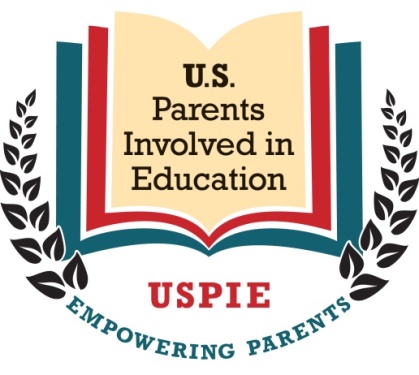 State Chapter President Candidate QuestionnaireCandidate’s Name: ______________________________________ Candidate’s State: _______________________________________What is the purpose of education?  Do you support or oppose the US Department of Education? Why or why not? Which education issue (or issues) are you most concerned about and why? What additional issues does your community or district face?What experience do you have in actively addressing education issues such as being involved with the PTA/PTO, attending school board meetings, etc.?How comfortable are you with social media platforms like Facebook? How did you hear about USPIE? 